Тема: «ОСНОВЫ ПРОДАЖ ТРУБОПРОВОДНОЙ АРМАТУРЫ».
Программа мастер-класса на 18.01.2018г:Артемьева Д.И.:-Терминология в арматуре-Основные понятия и определения-Типы и виды. Классификация (Стандарт на обозначения и присвоения таблиц-фигур. Классификация трубопроводной арматуры. Основные принципы кодирования документации и технических условий на ТПА. Маркировка трубопроводной арматуры)-Комплектация арматуры КОФ и КМЧ (Арматура, Фланцы, Крепеж, Приводы, Компенсаторы. Конструкции и исполнения, технология производства, применяемость в промышленности России)-Особенности ТПА и деталей трубопроводов.Приглашенный эксперт с  Арматурного завода.Кофе-брейкПриглашенный эксперт в области продаж:-Система продаж-Диагностика-Разработка и внедрение
ДАТА и ВРЕМЯ, МЕСТО: проведения: 18 января 2018г в 16.00, ул.Рахимова,8 (территория компании КАЗСНАБ)Длительность встречи: 2 часа.Количество участников: ограничено, общее количество участников до 12-ти человек.Стоимость мастер-класса: 5000р. Даты регистрации: только 2 дня (6-7 декабря2017)По всем вопросам участия обращаться:
Тел. (843) 512-15-12E-mail: kazsnab@kazsnab.ruКоординатор мастер-класса: Сабирова АлияЭтот мастер-класс для вас, если вы: сотрудник отдела закупок специалист тендерных отделовменеджер по продажам и комплектации по сметамспециалист, чья работа связана с подбором и закупкой трубопроводной арматурыВ результате обучения вы: научитесь подбирать трубопроводную арматуруправильно формировать заявки поставщикам «предупредить» убытки, понесенные из-за не соответствия/неисправности ТПАузнаете, как улучшить свои навыки продаж или отдела продаж в целом.А еще вам будет выдан:-Фирменный блокнот-тетрадь «Крутого менеджера по ТПА».-Именной сертификат о прохождении мастер-класса.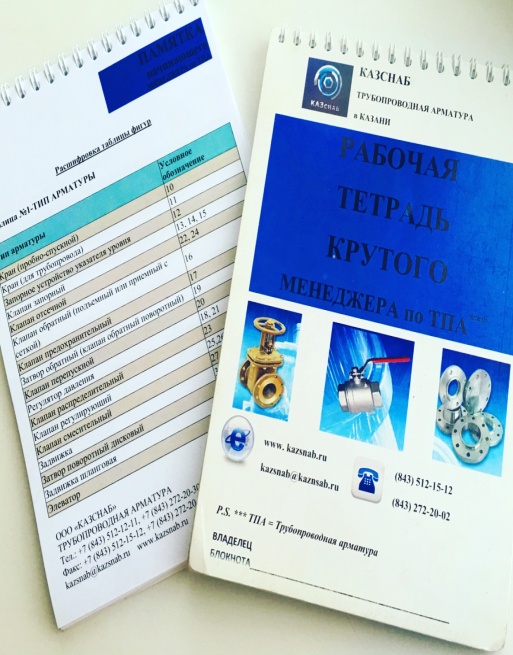 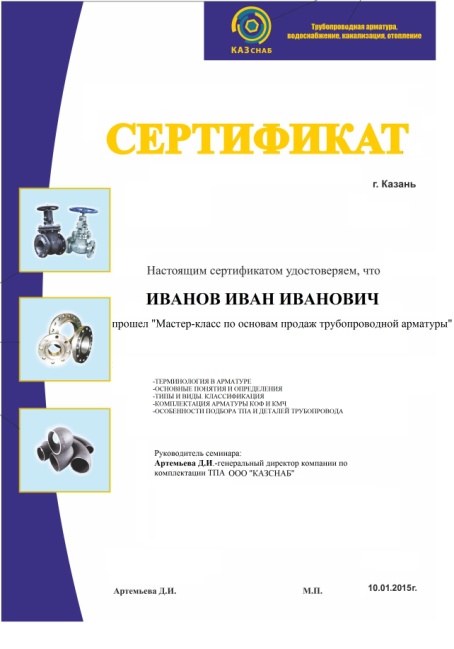 ДАТА и ВРЕМЯ, МЕСТО: проведения: 18 января 2018г в 16.00, ул.Рахимова,8 (территория компании КАЗСНАБ)Длительность встречи: 2 часа.Количество участников: ограничено, общее количество участников до 12-ти человек.Стоимость мастер-класса: 5000р. Даты регистрации: только 2 дня (6-7 декабря2017)По всем вопросам участия обращаться:
Тел. (843) 512-15-12E-mail: kazsnab@kazsnab.ruКоординатор мастер-класса: Сабирова АлияЗАЯВКА НА УЧАСТИЕ:Полное название организации_________________________________________________________________________ФИО и должность участников мастер-класса:Контактные данныеФИО ответственного лица___________________Телефон:_________________________________E-mail:_________________________________Другое__________________________________Просим заполненную заявку и карту партнера отправить по e-mail: kazsnab@kazsnab.ru с указанием темы письма: Мастер-класс по ТПА.После получения заявки вам будет отправлен счет на оплату участия. Бронь места участия гарантируется после получения оплаты.  Регистрация и оплата на мастер-класс от 18.01.2018 проводится только 6-7 декабря 2017.ДАТА и ВРЕМЯ, МЕСТО: проведения: 18 января 2018г в 16.00, ул.Рахимова,8 (территория компании КАЗСНАБ)Длительность встречи: 2 часа.Количество участников: ограничено, общее количество участников до 12-ти человек.Стоимость мастер-класса: 5000р. Даты регистрации: только 2 дня (6-7 декабря2017)По всем вопросам участия обращаться:
Тел. (843) 512-15-12E-mail: kazsnab@kazsnab.ruКоординатор мастер-класса: Сабирова Алия